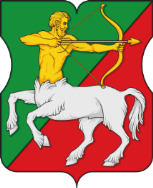 АППАРАТ СОВЕТА ДЕПУТАТОВмуниципального округа БУТЫРСКИЙРАСПОРЯЖЕНИЕот 21.12.2023 № 02-03-06/5О плане контрольной деятельности при осуществлении внутреннего муниципального финансового контроля в аппарате Совета депутатов муниципального округа Бутырский на 2024 годВ соответствии со статьёй 269.2 Бюджетного Кодекса Российской Федерации:1. Утвердить план контрольной деятельности при осуществлении внутреннего муниципального финансового контроля в аппарате Совета депутатов муниципального округа Бутырский на 2024 год согласно приложению.2. Разместить настоящее распоряжение на официальном сайте www.butyrskoe.ru. 3. Контроль за исполнением данного распоряжения возложить на главу муниципального округа Бутырский Шкловскую Н.В.Глава муниципального округа Бутырский                             Н.В. ШкловскаяПриложение к распоряжению аппарата Совета депутатов муниципального округа Бутырскийот 21.12.2023 № 02-03-06/5План контрольной деятельности при осуществлении внутреннего муниципального финансового контроля в аппарате Совета депутатов муниципального округа Бутырский на 2024 год№ ппТема контрольных мероприятийОбъект внутреннего муниципального контроляПроверяемый периодДата проведения контрольных мероприятий Ответственный1.Анализ исполнения бюджетной сметы и проверка правильности расчетов с финансовыми, налоговыми органами, внебюджетными фондами.Проверка результатов инвентаризации нефинансовых активов и материальных запасов.Проверка годовой бухгалтерской отчетности.Отдел бухгалтерского учета и отчетности аппарата СД МО Бутырский2023год09-19 января 2024годаОтветственный за внутренний муниципальный финансовый контроль 2.Проверка соблюдения требований в соответствии с Федеральным законом от 5 апреля 2013г. № 44-ФЗ: проверка исполнения заключенных договоров и муниципальных контрактов, оплаты выставленных счетов, исполнения бюджетных обязательств, реестра контрактов, плана графика.Отдел бухгалтерского учета и отчетности аппарата СД МО Бутырский, отдел организационно-правовой и кадровой работы аппарата СД МО Бутырский2023год09-16 января2024годаОтветственный за внутренний муниципальный финансовый контроль 